Je certifie la véracité des données marquées, Je m’intéresse à la participation SIAL CANADA 2024 .  Fait à ……………….…, Le …………………                                                         Signature et cachet de l’entreprise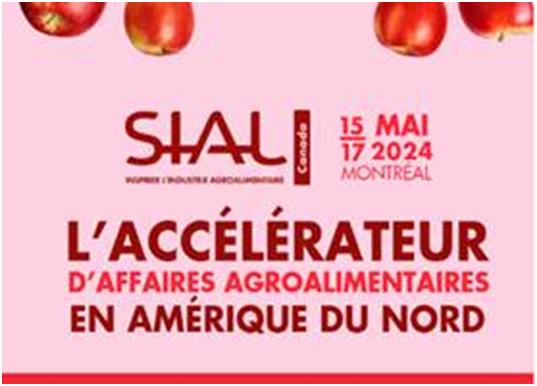 BULLETIN D’INTERETMission d’affaires au SIAL CANADA 2024au Palais des Congrès de Montréal du 15 au 17 mai 2024A retourner par email à cci.capbon@planet.tn , ou ccicapbon.infos@planet.tn BULLETIN D’INTERETMission d’affaires au SIAL CANADA 2024au Palais des Congrès de Montréal du 15 au 17 mai 2024A retourner par email à cci.capbon@planet.tn , ou ccicapbon.infos@planet.tn Je soussigné(e)Je soussigné(e)Je soussigné(e)Je soussigné(e)Je soussigné(e)Fonction Fonction Raison SocialeRaison SocialeRegistre de CommerceRegistre de CommerceSecteur d’ActivitéSecteur d’ActivitéProduits / ServicesProduits / ServicesAdresseAdresseCode PostalCode PostalGsmGsmVilleVilleTél /Mob Tél /Mob E-mailE-mailSite WebSite WebChargé(e) du dossierFonctionTél / GsmE-mailPour plus d’information, prière de contacter la Chambre de Commerce et d’Industrie du Cap Bon              Adresse : 10, Avenue Mongi  Slim, BP 113 – 8000 Nabeul, TUNISIE                                                                                     Tél : 72 287 260 - Fax : 72 287 417 - cci.capbon@planet.tn - www.ccicapbon.org.tn